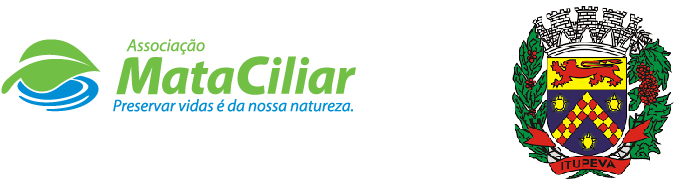 RELATÓRIO TÉCNICO JANEIRO 2021Fauna Silvestre recebida pelo CRAS - AMC proveniente do Município de ITUPEVA.Data: ___/____/____				Assinatura:______________RGDATA DE ENTRADANOME POPULARNOME CIENTÍFICO3006701/01/2021Beija florEupetomena macroura3006801/01/2021Beija florEupetomena macrouraTOTAL2 ANIMAIS2 ANIMAIS2 ANIMAIS